Об утверждении Положения о подготовке населения  Слободо-Туринского муниципального района в области гражданской обороныВ соответствии с Федеральным законом от 12 февраля 1998 года № 28-ФЗ «О гражданской обороне», Постановлением Правительства Российской Федерации от 02.12.2000 № 841 «Об утверждении Положения об организации обучения населения в области гражданской обороны (далее - Постановление Правительства Российской Федерации от 02.12.2000 № 841), в целях организации подготовки и обучения населения Слободо-Туринского муниципального района, ПОСТАНОВЛЯЕТ: 1. Утвердить Положение о подготовке населения Слободо-Туринского муниципального района в области гражданской обороны (прилагается).2. Опубликовать настоящее постановление в общественно-политической газете Слободо-Туринского муниципального района «Коммунар»                                    и на официальном сайте Администрации Слободо-Туринского муниципального района в информационно-телекоммуникационной сети «Интернет» http://slturmr.ru/.3. Контроль за исполнением настоящего постановления возложить на заместителя Главы Администрации Слободо-Туринского муниципального района В.И. Казакова.Глава Слободо-Туринского муниципального района                                        В.А. Бедулев              ПРИЛОЖЕНИЕУтверждено постановлением АдминистрацииСлободо-Туринского муниципального районаот   16.03.2022  №  105Положение   о подготовке населения Слободо-Туринского муниципального района                         в области гражданской обороныГлава 1. Общие положения1. Положение о подготовке населения Слободо-Туринского муниципального района в области гражданской обороны, определяет основные задачи подготовки населения в области гражданской обороны органов местного самоуправления Слободо-Туринского муниципального района и организаций, а также формы подготовки.2. Основными задачами подготовки населения Слободо-Туринского муниципального района в области гражданской обороны являются:1) изучение способов защиты от опасностей, возникающих при ведении военных действий или вследствие этих действий, а также при чрезвычайных ситуациях природного и техногенного характера, порядка действий по сигналам оповещения, приемов оказания первой медицинской помощи, правил пользования коллективными и индивидуальными средствами защиты, освоение практического применения полученных знаний;2) совершенствование навыков по организации и проведению мероприятий по гражданской обороне;3) выработка умений и навыков для проведения аварийно-спасательных и других неотложных работ;4) овладение личным составом нештатных аварийно-спасательных формирований, нештатных формирований по обеспечению выполнения мероприятий по гражданской обороне и спасательных служб (далее - формирования и службы) приемами и способами действий по защите населения, материальных и культурных ценностей от опасностей, возникающих при ведении военных действий или вследствие этих действий, а также при чрезвычайных ситуациях природного и техногенного характера.3. Лица, подлежащие подготовке, подразделяются на следующие группы:1) Глава Слободо-Туринского муниципального района, руководители и работники Администрации Слободо-Туринского муниципального района и руководители организаций (далее — руководители);2) должностные лица гражданской обороны, руководители и работники органов, осуществляющих управление гражданской обороной (далее - должностные лица и работники гражданской обороны), преподаватели курса «Основы безопасности жизнедеятельности» и дисциплины «Безопасность жизнедеятельности» учреждений общего и профессионального образования;3) личный состав формирований и служб;4) работающее население;5) обучающиеся организаций, осуществляющих образовательную деятельность, по основным общеобразовательным программам (кроме образовательных программ дошкольного образования), образовательным программам среднего профессионального образования и образовательным программам высшего образования (кроме программ подготовки научно-педагогических кадров в аспирантуре, программ ординатуры, программ ассистентуры-стажировки) (далее - обучающиеся);6) неработающее население.4. Подготовка населения в области гражданской обороны осуществляется в рамках единой системы подготовки населения в области гражданской обороны и защиты от чрезвычайных ситуаций природного и техногенного характера по формам, утвержденным Постановлением Правительства Российской Федерации от 02 ноября 2000 года № 841. Подготовка является обязательной и проводится в организациях, осуществляющих образовательную деятельность по основным общеобразовательным программам (кроме образовательных программ дошкольного образования), образовательным программам среднего профессионального образования и образовательным программам высшего образования, в областном государственном учреждении дополнительного образования «Учебно-методический центр по гражданской обороне и чрезвычайным ситуациям Свердловской области» и других организациях, осуществляющих образовательную деятельность по дополнительным профессиональным программам в области гражданской обороны, по месту работы, учебы и месту жительства граждан.Повышение квалификации или курсовое обучение в области гражданской обороны руководителей и работников Администрации Слободо-Туринского муниципального района, руководителей организаций проводится не реже одного раза в 5 лет, повышение квалификации преподавателей предмета «Основы безопасности жизнедеятельности» и дисциплины «Безопасность жизнедеятельности» организаций, осуществляющих образовательную деятельность, не реже одного раза в 3 года. Для указанных категорий лиц, впервые назначенных на должность, связанную с выполнением обязанностей по гражданской обороне, повышение квалификации или курсовое обучение в области гражданской обороны проводится в течение первого года работы.Обучение групп населения, указанных в подпунктах 1 - 4 пункта 3 настоящего Положения, в организациях, осуществляющих образовательную деятельность по дополнительным профессиональным программам в области гражданской обороны, в организациях по месту работы граждан и на курсах гражданской обороны по программам курсового обучения в области гражданской обороны осуществляется по соответствующим программам, разрабатываемым организациями, осуществляющими образовательную деятельность, и другими организациями на основе соответственно примерных программ курсового обучения в области гражданской обороны, утверждаемых Министром Российской Федерации по делам гражданской обороны, чрезвычайным ситуациям и ликвидации последствий стихийных бедствий.Обучение в области гражданской обороны лиц, обучающихся в организациях, образовательную деятельность по основным общеобразовательным программам (кроме образовательных программ дошкольного образования), образовательным программам среднего профессионального образования и образовательным программам высшего образования (кроме программ подготовки научно-педагогических кадров в аспирантуре, программ ординатуры, программ ассистентуры-стажировки) осуществляется в соответствии с федеральными государственными образовательными стандартами и с учетом соответствующих примерных основных образовательных программ.5. В целях организации и осуществления подготовки населения в области гражданской обороны:Администрация Слободо-Туринского муниципального района:ведет пропаганду знаний в сфере гражданской обороны;организует подготовку населения  к защите от опасностей, возникающих при военных конфликтах или вследствие этих конфликтов, а также при чрезвычайных ситуациях природного и техногенного характера; проводит учения и тренировки по гражданской обороне;осуществляет организационно-методическое руководство и контроль за подготовкой работников, личного состава формирований и служб организаций, находящихся на территории Слободо-Туринского муниципального района;создает учебно-консультационные пункты по гражданской обороне и организует их деятельность либо обеспечивает курсовое обучение соответствующих групп населения и оказание населению консультационных услуг в области гражданской обороны в других организациях;планирует развитие и совершенствование учебно-материальной базы гражданской обороны, обеспечивает ее эффективное использование в учебном процессе;осуществляет контроль, оказывает методическую и практическую помощь в организации преподавания курса «Основы безопасности жизнедеятельности», в подготовке и проведении «Дня защиты детей», слетов, соревнований «Школа безопасности»;2) организации:разрабатывают с учетом особенностей деятельности организаций и на основе примерных программ, утвержденных Министерством Российской Федерации по делам гражданской обороны, чрезвычайным ситуациям и ликвидации последствий стихийных бедствий, программы курсового обучения личного состава формировании и служб организаций, а также работников организаций в области гражданской обороны;осуществляют курсовое обучение работников организаций в области гражданской обороны, а также личного состава формирований и служб, создаваемых в организациях;создают и поддерживают в рабочем состоянии соответствующую учебно-материальную базу;разрабатывают программу проведения с работниками организации вводного инструктажа по гражданской обороне;организуют и проводят вводный инструктаж по гражданской обороне с вновь принятыми работниками организаций в течение первого месяца их работы; планируют и проводят учения и тренировки по гражданской обороне.6. Формы подготовки в области гражданской обороны:1) для Главы Слободо-Туринского муниципального района:самостоятельная работа с нормативными документами по вопросам организации, планирования и проведения мероприятий по гражданской обороне; изучение своих функциональных обязанностей по гражданской обороне; личное участие в учебно-методических сборах, учениях, тренировках и других плановых мероприятиях по гражданской обороне;2) для руководителей организаций, отнесенных к категориям по гражданской обороне, а также организаций, продолжающих работу в военное время:самостоятельная работа с нормативными документами по вопросам организации, планирования и проведения мероприятий по гражданской обороне;дополнительное профессиональное образование или курсовое обучение в области гражданской обороны в организациях, осуществляющих образовательную деятельность по дополнительным профессиональным программам в области гражданской обороны, находящихся в ведении Министерства Российской Федерации по делам гражданской обороны, чрезвычайным ситуациям и ликвидации последствий стихийных бедствий, других федеральных органов исполнительной власти, в других организациях, осуществляющих образовательную деятельность по дополнительным профессиональным программам в области гражданской обороны, в том числе в государственном казенном учреждении дополнительного профессионального образования Свердловской области «Учебно-методический центр по гражданской обороне и защите от чрезвычайных ситуаций» (далее - УМЦ ГОЧС), а также на курсах гражданской обороны;участие в учениях, тренировках и других плановых мероприятиях по гражданской обороне;участие руководителей (работников) структурных подразделений, уполномоченных на решение задач в области гражданской обороны в тематических и проблемных обучающихся семинарах (вебинарах) по гражданской обороне, проводимых под руководством вышестоящих органов, осуществляющих управление гражданской обороной;3) для личного состава формирований и служб:курсовое обучение руководителей формирований и служб в УМЦ ГОЧС, на курсах гражданской обороны или в других организациях, осуществляющих образовательную деятельность по дополнительным профессиональным программам в области гражданской обороны и защиты от чрезвычайных ситуаций;курсовое обучение личного состава формирований и служб по месту работы;участие в учениях и тренировках по гражданской обороне;4) для работающего населения:курсовое обучение в области гражданской обороны по месту работы - прохождение вводного инструктажа по гражданской обороне по месту работы;участие в учениях, тренировках и других плановых мероприятиях по гражданской обороне;индивидуальное изучение способов защиты от опасностей, возникающих при ведении военных действий или вследствие этих действий;5) для обучающихся:обучение (в учебное время) по предмету «Основы безопасности жизнедеятельности» и дисциплине «Безопасность жизнедеятельности»: участие в учениях и тренировках по гражданской обороне;6) для неработающего населения:посещение мероприятий, проводимых по тематике гражданской обороны (беседы, лекции, вечера вопросов и ответов, консультации, показ учебных фильмов и прочее);участие в учениях по гражданской обороне;чтение памяток, листовок и пособий, прослушивание радиопередач, просмотр телепрограмм по тематике гражданской обороны.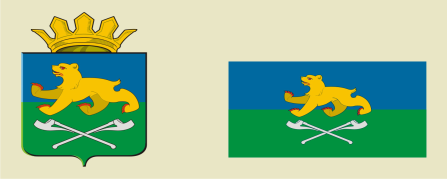 АДМИНИСТРАЦИЯ СЛОБОДО-ТУРИНСКОГОМУНИЦИПАЛЬНОГО РАЙОНАПОСТАНОВЛЕНИЕАДМИНИСТРАЦИЯ СЛОБОДО-ТУРИНСКОГОМУНИЦИПАЛЬНОГО РАЙОНАПОСТАНОВЛЕНИЕот 16.03.2022№ 105с. Туринская Слободас. Туринская Слобода